Publicado en Miami el 20/11/2018 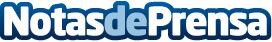 Pepe Flores lleva la versión flamenca del musical El Conde Drácula al The Colony Theatre de Miami El próximo sábado 24 y domingo 25 de noviembre se estrena una nueva versión de la aclamada obra del irlandés Bram Stoker. El Conde Drácula será representado en un formato jamás visto antes. Una interpretación flamenca de la mano del bailaor Pepe Flores que trasladará al público a un mundo donde el amor siempre está presenteDatos de contacto:PEPE FLORESNota de prensa publicada en: https://www.notasdeprensa.es/pepe-flores-lleva-la-version-flamenca-del Categorias: Internacional Artes Visuales Artes Escénicas Música Sociedad Eventos http://www.notasdeprensa.es